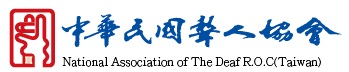 個人會員入會申請書入會時間：     年     月     日依據本會章程第三章第七條第一項規定：個人會員：凡贊同本會宗旨，並依據民法規定，年滿二十歲，有行為能力，品行端正，並熱心助益參與公共事務，填具入會申請書，經理事會通過，並繳納會費後，為個人會員。----------------------------------------------------------------------------相片會員分類：□個人會員  □夫妻會員會員分類：□個人會員  □夫妻會員會員分類：□個人會員  □夫妻會員會員編號：姓名性別□男  □女身份證字號出生日期     年     月     日電話手機E-MAILLINE ID學歷/系別類別□聾人  □聽障  □聽人戶籍地址郵遞區號□□□□□郵遞區號□□□□□郵遞區號□□□□□通訊地址□同上郵遞區號□□□□□□同上郵遞區號□□□□□□同上郵遞區號□□□□□專長審查結果□同意  □不同意□同意  □不同意□同意  □不同意會員分類□個人會員  □團體會員□個人會員  □團體會員□個人會員  □團體會員會員費用□個人會員：入會費500元、常年會費500元□團體會員：入會費1000元、常年會費2000元□個人會員：入會費500元、常年會費500元□團體會員：入會費1000元、常年會費2000元□個人會員：入會費500元、常年會費500元□團體會員：入會費1000元、常年會費2000元理事長理事長秘書長經手人